Jmenná složení malých skupin, formací a produkcí se mohou oproti MČR změnit. Spolu s přihláškou na soutěž zasílejte i aktualizovaná jmenná složení skupin/formací SPOLU S DATY NAROZENÍ TANEČNÍKŮ.Pořadatel má v každé kategorii a disciplíně jedno místo navíc, tzv. DIVOKOU KARTU ORGANIZÁTORA. Pokud ji nevyužije, bude uvolněné místo postoupeno další SJ v pořadí.Prosím, vyznačte do nominačních tabulek ANO či NE u svých soutěžních jednotek. Vyznačte to i u SJ, které jsou zatím na pozicích náhradníků. O jejich postupu mezi přímou nominaci vás budou vždy průběžně informovat.UZÁVĚRKA PRVNÍHO KOLA PŘIHLÁŠEK – pátek 31.7.2015.PO TOMTO DATU BUDOU OSLOVENI NÁHRADNÍCISoutěž se řídí soutěžními pravidly IDO, které jsou k dispozici na webových stránkách http://www.ido-dance.com/ceis/ido/rules/competitionRules/danceSportRules.pdfPřijetím nominace se reprezentanti zavazují k dodržování soutěžních pravidel IDO a CDO.VĚKOVÉ KATEGORIE:DVK			ročník 2004 a mladšíJVK			2000 – 2003HVK			ročník 1999 a staršíPOŘADATEL SOUTĚŽE:DIDEDANCE OSTRAVA Dita Hejníková604 819 906Email: didedance.tastud@post.cz        https://www.facebook.com/DanceWorldOstrava?fref=ts 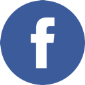 Webové stránky: dosud nezveřejněnyMÍSTO KONÁNÍ SOUTĚŽE: 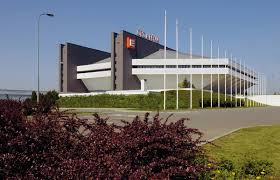 UBYTOVÁNÍ:Zatím žádné informace od pořadatele	STARTOVNÉ:20,-Euro/osobu bez ohledu na počet disciplín. Platí se v Eur na základě faktury, vystavené mezinárodním úsekem. Tato faktura je zasílána na mail vedoucího TK zhruba 3 týdny před akcí.MEZINÁRODNÍ LICENCE IDO:Každý účastník mezinárodní soutěže musí být zároveň individuálním členem IDO. Členství v mezinárodní organizaci IDO je zpoplatněno částkou 20,- Euro za osobu a kalendářní rok. Tento poplatek je hrazen účastníky vždy při prvním startu na mezinárodní soutěži IDO v daném kalendářním roce opět na základě faktury, vystavené mezinárodním úsekem (startovné + mezinárodní licence jsou součástí jedné faktury). Závazným přijetím nominace se zároveň tanečníci zavazují uhradit včas a správně všechny poplatky s účastí na mezinárodní soutěži související (tj. startovné, příp. poplatek za individuální licenci). ÚČAST NA MEZINÁRODNÍ SOUTĚŽI JE UMOŽNĚNA POUZE TĚM SJ, JEJICHŽ VŠICHNI ČLENOVÉ BYLI V DOBĚ KONÁNÍ MČR ČI JINÉ PŘÍSLUŠNÉ NOMINAČNÍ SOUTĚŽE ŘÁDNÝMI ČLENY CDO (platí pouze pro disciplíny Street dance show). PODMÍNKOU ÚČASTI SJ NA MEZINÁRODNÍ SOUTĚŽI JE ŘÁDNÉ ČLENSTVÍ V CDO V TERMÍNU KONÁNÍ MEZINÁRODNÍ SOUTĚŽE!!S jakýmikoli dotazy se obracejte na mezinárodní úsek CDOe-mail: mezinarodniusek@czechdance.org, tel.: 773997061MINI PRODUKCEProdukce je definována jako propracované divadelní představení s dominancí tance, ve kterém mohou být obsaženy všechny taneční disciplíny IDO a jakákoli jejich kombinace, ve kterém je zřetelně patrný příběh, téma nebo koncept. Ačkoli zde budou všechny IDO disciplíny soutěžit proti sobě, budou dodržována pravidla jednotlivých disciplín tak, jak jsou popsána v pravidlech jinde, pokud zde není uvedeno jinak.Povolené taneční formy: v této kategorii je možné použít všechny taneční styly, které jsou pod správou IDO.  Není možné použít taneční disciplíny pod kontrolou WDC, IDSF a WRRC, ledaže by bylo vydáno zvláštní povolení k tomuto použití ze strany příslušné taneční organizace, která daný styl spravuje.Věkové limity: bez omezení, všechny věky soutěží navzájem. Každý tanečník může být členem pouze jedné produkce na dané soutěži. Je možné ale na jedné soutěži tančit ve velké i mini produkci, pokud obsah produkcí není totožný.Časový limit: minimálně 3 minuty a maximálně 8 minut (zahrnuje nástup a odchod). Rekvizity a scéna: celkem 5 minut na sestavení a 5 minut na rozebrání rekvizit a sestavení scény. Sestavení i rozebrání musí být prováděno kulisáři, které dodá příslušná taneční škola, klub či skupina, představující Produkci. Tekutiny nebo jiné látky, které se mohou rozlít, poškodit taneční plochu či ji jiným způsobem učinit nebezpečnou, jsou zakázány. Také oheň a funkční zbraně jsou zakázané.Počet účinkujících: nejméně 3, maximálně 12.Poplatky: každý účinkující, včetně tanečníků, zpěváků, hudebníků a dalších doprovodných osob, musí uhradit startovné a mezinárodní licenci, jak je uvedeno jinde v pravidlech IDO.Předvedení: produkce může obsahovat sólo, duo , tyto prvky ale nesmí produkci dominovat. Jak zvedačky tak akrobatické prvky jsou povoleny, pokud neohrožují zdraví účinkujících. Další divadelní efekty, jako mlha, laserová světla, kouzla a iluze mohou být součástí představení bez omezení, pokud jsou prováděny způsobem, který neohrožuje účinkující, kulisáky či obecenstvo.Hudba: povolena je jakákoli hudba, která není urážlivá pro publikum či IDO. Hudba, která obsahuje nevhodné a urážlivé texty je zakázána. Živá hudba je rovněž povolena a to po dobu, po kterou jsou hudebníci součástí produkce, která je předváděna.Živá hudba:Hudebníci jsou považováni za účastníky produkce pouze pokud sami i tančíO živé hudbě musí být pořadatel obeznámen minimálně 4 týdny předem mailem. Tento mail musí popisovat všechny potřebné detaily. Co bude jednou domluveno, to je účastník povinen dodržetCelé vybavení živé hudby musí být na taneční plochu přineseno a sestaveno tanečníky a/nebo hudebníkySestavení musí být provedeno rychle a potichuSestavení a rozebrání celého příslušenství nesmí trvat déle než 5 minutŽivá hudba a reprodukovaná hudba se může mísit. V tomto případě je možné použít house system pořadatele, pokud soutěžící může instruovat zvukaře o tom, kdy je třeba hudbu spustit a kdy zastavit. Také je možné použití zesilovacího systému, který dodá sám účastník.Doporučená živá hudba: například zpěv, žestě, flétny, strunné nástroje, bubny a bicí, kytary, klávesy. Klavírní křídla nebo varhany jsou zakázány.Zodpovědnost pořadatele: pořadatel je zodpovědný za zajištění řádné taneční plochy, jak je uvedeno na jiném místě v pravidlech IDO. Pořadatel musí nabídnout rovné příležitosti všem produkcím. Je zodpovědností tanečních škol, klubů či skupin zajistit všechny speciální efekty a rovněž kulisáky pro hladký a řádný průběh. Je rovněž jejich odpovědností se předem spojit s pořadatelem a ověřit si, že všechny  efekty je možné provádět v příslušných soutěžních prostorách.PŘEDBĚŽNÝ HARMONOGRAM:THURSDAYSOLO DISCIPLINES CAN BE  CHANGED TO FRIDAY. ITS BE DECIDED BY THE NUBER OF REGISTARTED.FRIDAYDDF SOLO CAN BE CHANGED TO SATURDAY. ITS BE DECIDED BY THE NUBER OF REGISTARTED.SATURDAYSDS SOLO AND DUO CAN BE CHANGED TO FRIDAY OR SUNDAY. ITS BE DECIDED BY THE NUBER OF REGISTRATEDSUNDAYSDS SOLO CAN BE CHANGED TO SATURDAY. ITS BE DECIDED BY THE NUBER OF REGISTARTED.PŘEDBĚŽNÝ HARMONOGRAM:THURSDAYSOLO DISCIPLINES CAN BE  CHANGED TO FRIDAY. ITS BE DECIDED BY THE NUBER OF REGISTARTED.FRIDAYDDF SOLO CAN BE CHANGED TO SATURDAY. ITS BE DECIDED BY THE NUBER OF REGISTARTED.SATURDAYSDS SOLO AND DUO CAN BE CHANGED TO FRIDAY OR SUNDAY. ITS BE DECIDED BY THE NUBER OF REGISTRATEDSUNDAYSDS SOLO CAN BE CHANGED TO SATURDAY. ITS BE DECIDED BY THE NUBER OF REGISTARTED.